Направляем  отчета МАУ ДО «Спектр» (муниципальное автономное учреждение дополнительного образования «Спектр» по реализации плана работы по образованию в интересах устойчивого развития Вашего учреждения за 2019-2020 учебный год Общие сведенияТема, над которой работает учреждение «Экологическая грамотность»Какую работу ведете: инновационную, просветительскую, экспериментальную.(нужное подчеркнуть)Укажите вид планирования: проект, план, Дорожная карта, программа, концепция и др (приложите отдельным приложением скан документа)					                            (нужное подчеркнуть)Классы (группы ДОУ), в которых реализуется выбранная тема ОУР. Количество участников (дети). Обучающиеся экологического отдела МАУ ДО «Спектр» - 320Количество участников (педагогические работники, родители) - 24Количество участников партнерства, прошедших курсы повышения квалификации (по накопительной с 2016 года) на сайте http://moodle.imc.tomsk.ru/ Описание мероприятий по направлениям деятельности. Распространение идей и ценностей образования для устойчивого развития среди педагогической общественности, детей и их родителей.Тема «Эко-школа». Форма Экологический практикумКраткое содержание (1-2 предложения, 1-2 фото), количество участников, уровень мероприятия. Данное мероприятие направлено на формирование у обучающихся культуры обращения с отходами в быту. В ходе практикума участники обучающиеся познакомились с видами отходов, способами обращения с коммунальными бытовыми отходами, с сортировкой и переработкой мусора. Количество участников 62, уровень поселковый. 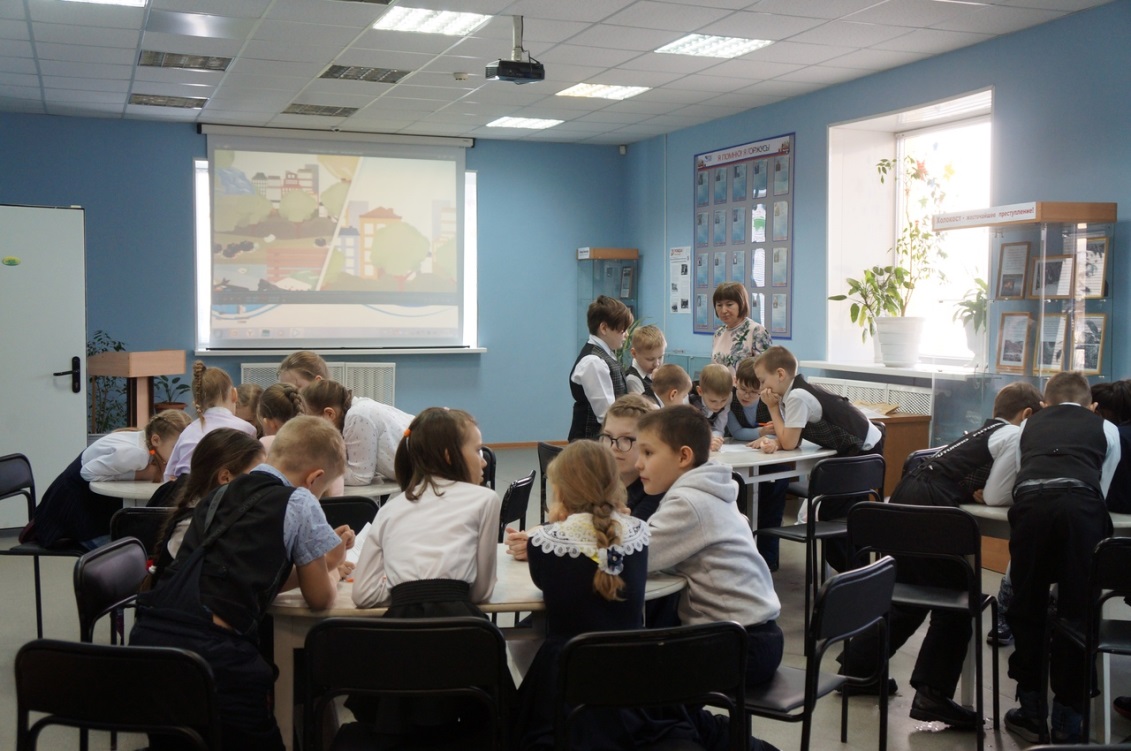 Тема «Сохраним нашу Землю голубой и зеленой»;Форма  Экологический фестиваль творческих работКраткое содержание (1-2 предложения, 1-2 фото), количество участников, уровень мероприятия. Фестиваль проводился в дистанционной форме на базе социальной сети «ВКонтакте», На фестиваль поступило 160 работ (в номинации «Творческая работа из вторичных материалов» - 118 работ, в номинации «Экологическая листовка» - 42 работы) из 14 образовательных учреждений района. Уровень районный.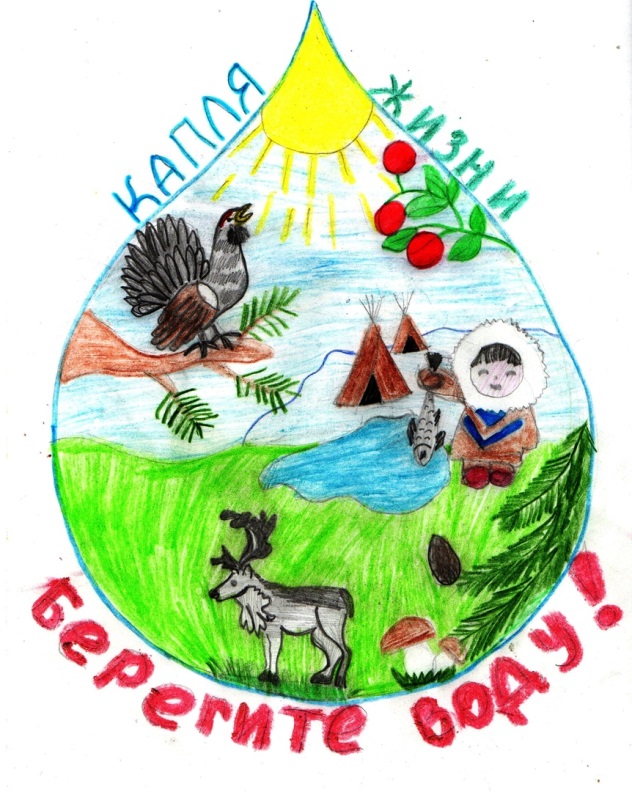 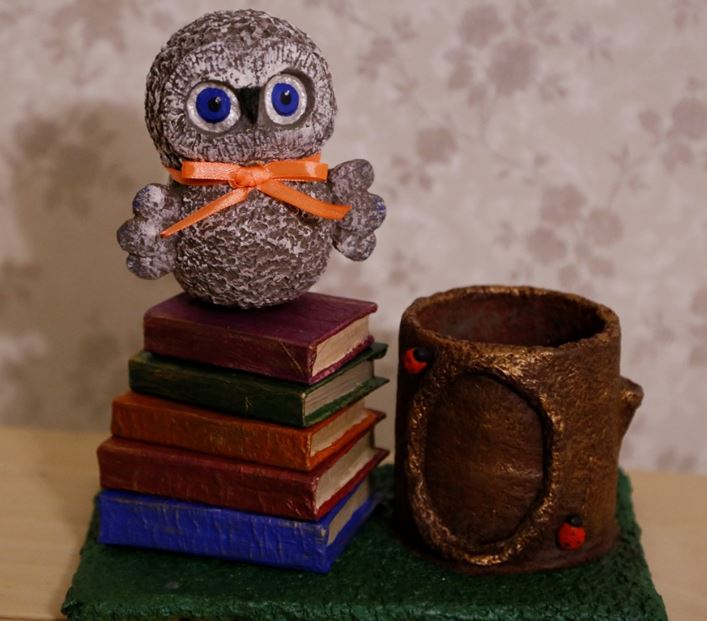 Выводы по отчету: проведено 6 мероприятий (указать общее количество), из них для педагогических работников … (указать количество), для обучающихся 342 (указать количество), для родителей (или другой общественности) 153 . общее количество участников 495 человек, из них 342 обучающихся, 27 педагогических работников, 153 родителей.